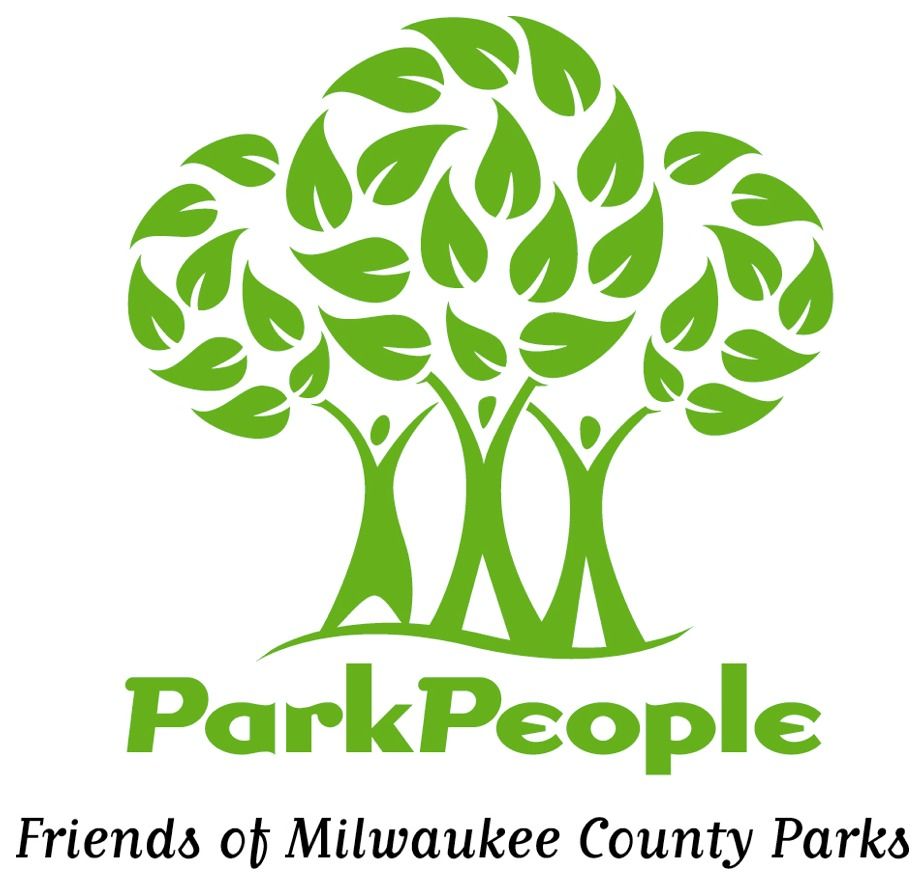 Муниципальное учреждение  Узловские городские паркиПлан мероприятий культмассовой работына 1 квартал 2022годУтверждаю Директор МУ УГП_____________ И.Н. Жадько№Название мероприятияНазвание мероприятияДата проведенияДата проведенияМесто проведенияОтветственное лицо (культорганизатор)ЯНВАРЬЯНВАРЬЯНВАРЬЯНВАРЬЯНВАРЬЯНВАРЬЯНВАРЬ11Вечер отдыха "Всей семьей у ёлки"4.014.01Парк ЖДТ.И. Шаталова22Музыкальная программа "Веселись народ! Новый год идет"5.015.01Парк МЗТ.И. Шаталова33Музыкальная программа "Хорошее настроение"6.016.01Парк ЖДТ.И. Шаталова44               Вечер отдыха "У Рождественской ёлки"7.017.01Парк МЗТ.И. Шаталова55Вечер отдыха "У Рождественской ёлки"8.018.01Парк ЖДТ.И. Шаталова66Детская игровая программа "Вот и  Старый Новый год веселись честной народ!"13.01.13.01.Парк МЗТ.И. Шаталова77Музыкально - познавательная программа "Волшебное слово Спасибо, посвященная Всемирному дню Спасибо14.0114.01Парк МЗТ.И. Шаталова88Зимние забавы20.01.20.01.Парк МЗТ.И. Шаталова99Спортивно - развлекательная программа "Зима на дворе и веселье детворе".21.01.21.01.Парк МЗТ.И. Шаталова1010Цикл музыкально-развлекательных программ  «Веселые старты"26 0127 01.28.0126 0127 01.28.01Парк МЗТ.И. ШаталоваФЕВРАЛЬФЕВРАЛЬФЕВРАЛЬФЕВРАЛЬФЕВРАЛЬ1111Акция "Птичья столовая"Акция "Птичья столовая"В течение месяцаПарк МЗПарк ЖДТ.И. Шаталова1212Спортивный праздник "Мы спортсмены удалые", посвященный дню зимних видов спортаСпортивный праздник "Мы спортсмены удалые", посвященный дню зимних видов спорта3.02Парк МЗТ.И. Шаталова1313День памяти А.С. Пушкина"Путешествие по сказкам "День памяти А.С. Пушкина"Путешествие по сказкам "10.02Парк МЗТ.И. Шаталова14-1514-15Цикл мероприятий Музыкально- развлекательных программ "Зимние забавы"Цикл мероприятий Музыкально- развлекательных программ "Зимние забавы"17. 02. 18. 02.Парк МЗТ.И. Шаталова1616Спортивно - патриотическая игра "Зарница", посвященная Дню Защитника отечестваСпортивно - патриотическая игра "Зарница", посвященная Дню Защитника отечества22. 02.Парк МЗТ.И. ШаталоваМАРТМАРТМАРТМАРТМАРТМАРТМАРТ17-18Детская масленица"Праздничный разгуляй"Детская масленица"Праздничный разгуляй"Детская масленица"Праздничный разгуляй"3, 4. 03Парк МЗТ.И. Шаталова19Спортивный праздник "Весенние забеги"Спортивный праздник "Весенние забеги"Спортивный праздник "Весенние забеги"11.03.Парк МЗТ.И. Шаталова20День весеннего равноденствия познавательная программа«На весенней поляне!» День весеннего равноденствия познавательная программа«На весенней поляне!» День весеннего равноденствия познавательная программа«На весенней поляне!» 16. 03.Парк МЗТ.И. Шаталова21Музыкально - развлекательная программа" Международный день счастья"Музыкально - развлекательная программа" Международный день счастья"Музыкально - развлекательная программа" Международный день счастья"18.03. Парк МЗТ.И. Шаталова22День добрых дел. Акция "Накорми птиц"День добрых дел. Акция "Накорми птиц"День добрых дел. Акция "Накорми птиц"В течение месяцаПарк МЗПарк ЖДТ.И. Шаталова23Музыкально - развлекательная программа "Дружно мы весну встречаем"Музыкально - развлекательная программа "Дружно мы весну встречаем"Музыкально - развлекательная программа "Дружно мы весну встречаем"25.03.Парк МЗТ.И. Шаталова